BONUS SORU	: Kesir çeşitlerini yazınız?CEVAP		:
                    Başarılar dilerim…        {OGRETMEN_ADI}               4. Sınıf Öğretmeni{OGRETIM_YILI} EĞİTİM ÖĞRETİM YILI {OKUL_ADI}
4. SINIF  MATEMATİK 2. DÖNEM 1. YAZILISI
Adı – Soyadı: ……………………………………                            Puanı:{OGRETIM_YILI} EĞİTİM ÖĞRETİM YILI {OKUL_ADI}
4. SINIF  MATEMATİK 2. DÖNEM 1. YAZILISI
Adı – Soyadı: ……………………………………                            Puanı:    
      1. Aşağıda okunuşları verilen kesirleri yazınız.(4p)Beş  tam  sekizde  üç          :  …………………..On bir bölü  altı                  :  …………………….      On ikide  yedi                     : ……………………..Yedi bölü dokuz                  : ……………………..
6. Aşağıda verilen kesirlerin okunuşunu yazınız? (4p)

 ……………………   …………………… ………………..   …………………..
2. Verilen birim kesirleri büyükten küçüğe sembol kullanarak sıralayınız. (6p)
……………………………………………………………………………………………
7.Verilen kesirleri  küçükten büyüğe  sembol  kullanarak  sıralayınız.(6p)

                                …………………………………………………………………………………………….   
      3.   4-6-2-1 rakamlarıyla yazılabilecek en büyük ve en küçük sayıları yazınız? (6p)En büyük: ……………………..       En küçük: ……………………..
8.  kesrini sayı doğrusunda gösteriniz? (6p)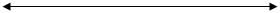 
      4.  Bir bölme işleminde bölen 8, bölüm 35, kalan 7’dir. Bölünen sayı kaçtır? (6p)9. Ayşe, ödevinin önce ’ünü,sonra ’sini yaptı. Ayşe ödevinin kaçta kaçını yapmıştır?(6p)        5. Cebimdeki 180 liranın  ü ile alışveriş yaptım. Kaç liram kalmıştır? (10p)10.   Eren, 60 sayfalık kitabın    ‘ünü okudu.
 Eren, kaç sayfa kitap okumuştur? (10p)
11.Bir fabrikada üretilen 882 adet kahve fincanı dokuzarlı kutulara konulacaktır. Buna göre kaç kutu gereklidir?(10p)
 15.   Bir çiftlikte üretilen 5895 yumurtanın  birinci gün 1461’i,ikinci gün 1967’si satılmıştır. Çiftlikte satılmayan kaç yumurta kalmıştır?(10p)
12.Aşağıda verilen şekilleri istenen kesir kadar kısmını boyayınız.(4p)   1                                               5                                                                          3                                              15  
16. Aşağıdaki toplama işlemlerini yapınız.(4p)

 +  = +  =
13. Aşağıdaki  işlemleri kısa yoldan yapınız.(4p)18 x 10 =………………             69 x 100 =……………….650 ÷ 10 =………………          72000 ÷ 1000 =……………….17. Aşağıdaki çıkarma işlemlerini yapınız.(4p) -  = -  =